Publicado en México el 19/02/2019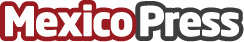 Common MS y la compañía Excelia unen sus fuerzas para implantación de soluciones SAP en HispanoaméricaLos territorios que inicialmente formaran parte del acuerdo son México, Colombia, Chile, Panamá y Perú. Con este acuerdo, ambas compañías se dirigen tanto al mercado sanitario, como a otros sectores industrialesDatos de contacto:Begoña Barreda  + 34609981255Nota de prensa publicada en: https://www.mexicopress.com.mx/common-ms-y-la-compania-excelia-unen-sus Categorías: Internacional Medicina E-Commerce Software Recursos humanos Dispositivos móviles http://www.mexicopress.com.mx